Международной конкурс народногои музыкально-художественного творчества «Малахитовая шкатулка»Итоговый протокол-4 «ХОРЕОГРАФИЯ»УЧАСТИЕ ОНЛАЙН  с трансляцией:Участие дистанционное:«УТВЕРЖДАЮ»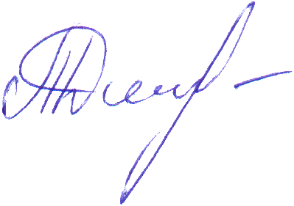 Президент Некоммерческой организации «СПб ФРКИ» _______________________Дмитришина Т.С. "14" ноября 2020 г.Ансамбль «Солнечные лучики» 6-7 лет, стилизация народного танцаПедагоги –Новакина Елена Анатольевна, Попова Анна Сергеевна, Казак Галина ЮрьевнаГБДОУ детский сад №49Колпинского района Санкт-ПетербургаДипломант 1Хореографическое объединение «Танец»«Смешанная категория» - 7-10 лет Народно-стилизованный танецРуководитель Цвингер Виктория АлександровнаКонцертмейстер Бакаева Дайана ВитальевнаРоссия, Санкт-Петербург, ГБУ ДО ДДТ «Олимп» Выборгского района Санкт-ПетербургаЛауреат 1Хореографическое объединение «Танец»«Юношеская категория-I» - 13 -15 лет Народный танецРуководитель Цвингер Виктория АлександровнаКонцертмейстер Бакаева Дайана ВитальевнаРоссия, Санкт-Петербург, ГБУ ДО ДДТ «Олимп» Выборгского района Санкт-ПетербургаЛауреат 1 Хореографический ансамбль грузинского танца "Лазика"
Народный танец, 6 - 25 лет
Руководитель - Заркуа Коба Джемалович
Концертмейстер - Исаев Рамзан Хусаинович, Пшукова Регина Магомедовна
РОО "Санкт-Петербургская национально-культурная автономия грузин "Иверия" 
г Санкт-Петербург.Лауреат 3Хореографический ансамбль «Сияние»Категория 9-10 летРуководитель: Аниткина Анастасия КонстантиновнаРоссия, г. Чудово, МАУ ДО ДШИ им. В.С.СеровойДипломант 1Павлушина АнгелинаСовременный танец,14 летРуководитель: Аниткина Анастасия КонстантиновнаРоссия, г. Чудово, МАУ ДО ДШИ им. В.С.СеровойЛауреат 3Образцовый самодеятельный коллектив ансамбль танца «Конфетти»9-10 лет, народный стилизованный танецРуководитель: Фомина Виктория ВалерьевнаПедагог-репетитор: Уполомникова Ольга Михайловна, Иванова Ольга Владимировна, Дзюба Ксения ВалерьевнаБалетмейстер: Терновой Валерий АлександровичКонцертмейстер: Пашанина Людмила ЮрьевнаРоссия, Ленинградская обл., Гатчинский район, МБУДО «Войсковицкая ДШИ»Лауреат 2Образцовый самодеятельный коллектив ансамбль танца «Конфетти»11-12 лет, народный стилизованный танецРуководитель: Фомина Виктория ВалерьевнаПедагог-репетитор: Уполомникова Ольга Михайловна, Иванова Ольга Владимировна, Дзюба Ксения ВалерьевнаБалетмейстер: Терновой Валерий АлександровичКонцертмейстер: Пашанина Людмила ЮрьевнаРоссия, Ленинградская обл., Гатчинский район, МБУДО «Войсковицкая ДШИ»Лауреат 1Образцовый самодеятельный коллектив Театр танца «Вдохновение»народный танец - стилизацияКатегория11-12 летРуководитель и балетмейстер – Ольга ДементьеваРоссия, п.Сосново, Ленинградская область, МКУК «Сосновский Дом творчества»Дипломант 1Образцовый вокально-танцевальный ансамбль «Дети Солнца»11-12лет. Народный танец.Руководитель Тимофеева Зинаида Васильевна.Концертмейстер Сидорова Ольга Павловна.Санкт-Петербург. МБУ ДО Кузьмоловская школа искусств.Лауреат 3Хореографический ансамбль «Сюрприз»Категория 12-14 летРуководитель Герасимова Елена ВасильевнаКонцертмейстер Капустин Илья СергеевичРоссия, г. Мурманск, МБУДО ДШИ № 4Лауреат 2Танцевальная студия «Данслайф»Педагог Марина Григорьевна ПетроваРоссия, г. Санкт-Петербург, ГБОУ школа № 621Лауреат 2